November 23, 2019Sabbath School 10 AM    Mission Spotlight Announcements                                                    Matt BeasleyWorship Service 11:15Entering His Presence  Song Service                                                         Introit             “Before Jehovah’s Awful Throne”                 Invocation                                                            Pastor Sierra  Sabbath Song            “It’s The Sabbath”  Welcome                                                             Matt Beasley              Children’s Story                                              Loretta BeasleyWorship in Returning  God’s Tithes-Our Offerings                               Tracy Wilson                                                                        GA Cumberland MinistriesWorship in Receiving Opening Hymn         “Holy, Holy, Holy”                            73           Scripture Reading          Genesis 2:3               Fernando Pagan              Intercessory Prayer         Hymn 671                     Matt Beasley Special Music                    Mary Ann Willerson, Presa Correa, and Sharon Bonilla Sermon                        “Back To Eden”                Pastor Sierra  Worship in Responding Closing Song                 “Face To Face”                                 206                                                                                                                                      Benediction                                                               Pastor SierraPlease join us for a fellowship meal after the service.Please silence your Mobile DevicesChurch HappeningsFirst reading for transfer of Jacqueline Gervacio Barajas from Cartersville to San Antonio Scenic Hills SDA Church.If you have accepted a position serving in the church for 2020 and want some additional information, you can find a ministry description, recommended resources and more at MinistryQuickStart.AdventSource.org. You can also call 402-486-8800 for help with your questions about church ministry. We thank you for being willing to serve.Church CalendarNovember 27: Prayer Meeting 7 pm.November 30: Please remember there is no potluck on this Sabbath, the 5th Sabbath of the month.December 2 and 16: Women’s Ministry 7 pm.December 14: Adventist Youth Society program with special musical guests from Southern Adventist University. 5 pm.  Refreshments and games to followDecember 31: Church Program “2020 Vision” 5 pm.No board meeting in December.Leadership & SchedulesSunset Tonight: 5:31 pmPastor Frank Sierra is available for any pastoral need.Email:  fsierra@gccsda.comBulletin Information:     Email rjchurchwell@hotmail.com or text 678-848-6440Church Wifi: NETGEAR 18 or 18-5Password: perfectlotus112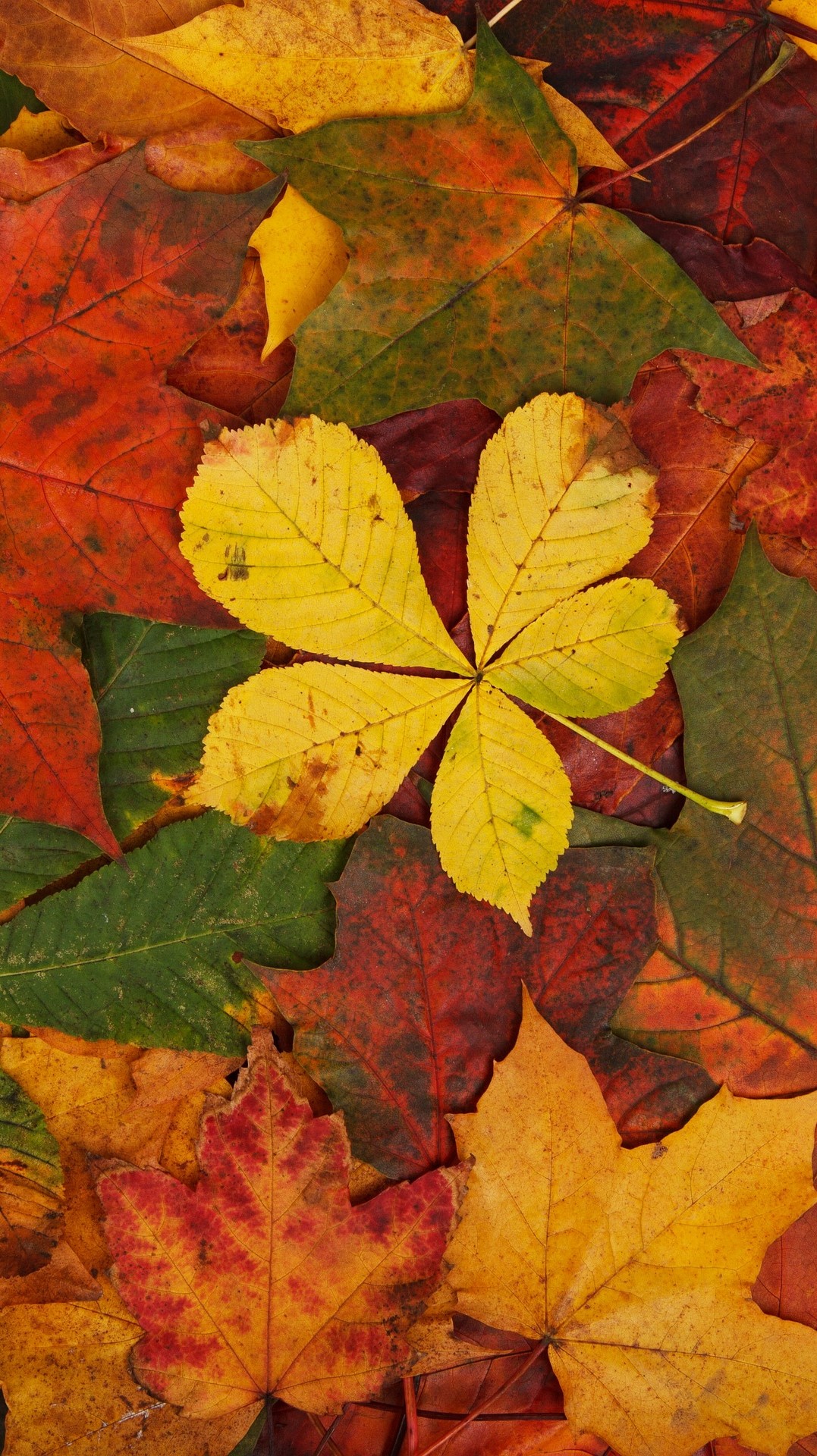 Let’s Get Acquainted!We warmly welcome each member, guest and friend to the Cartersville SDA Church. It is our fervent prayer that the love of Jesus Christ will fill each heart as we worship together. Visit our website: 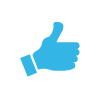 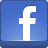                 www.cartersvillesdachurch.orgPlease like us on Facebook www.facebook.com/CartersvilleSeventhDayAdventistChurch/ Please fill out a connection/prayer card and place it  in the offering plate or hand it to one of the deacons or greeters.          Sabbath School begins at 10:00 AMOur age division are:Cradle Roll/Kindergarten 0-5, Primary 6-10,Juniors 11-14, Youth 15-18,Fellowship Luncheon  The first 4 weeks of each month we invite you to stay    for our delicious hospitality luncheon. The 5th  Sabbath we do not have a fellowship meal. Members,     don’t forget to bring or drop off 1 or 2 large dishes to  provide for this outreach ministry. Intercessory Prayer Group The prayer ministry invites you to join us at 9:40 am. Also, a small prayer group meets after the service. Please fill out a prayer request card and place it in the   offering plate.  During worship, we also invite you to   join us at the altar for any special burdens during our  intercessory prayer time.Praises and Prayer Requests“Let them give thanks to the LORD for his unfailing love and his wonderful deeds for mankind,  for he satisfies the thirsty and fills the hungry with good things.Psalms 107: 8-9Sermon Notes________________________________________________________________________________________________________________________________________________________________________________________________________________________________________________________________________________________________________________________311 Old Mill Rd, Cartersville, GA  30120770-606-1933Email: cartersvillesdafriends@gmail.com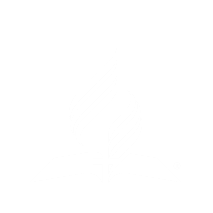  Seventh-day Adventist ChurchCartersville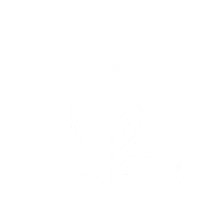 Date23-November30-November7-DecemberSermonFrank SierraFrank SierraMens Ministry SabbathElder in ChargeMatt BeasleyJose PaganNorman GraySong ServiceDon DeweyRecaldo OchoaTony SawyersChildren’sTimeLoretta BeasleyBonnie LaymanRecaldo OchoaOfferingTracy WilsonTracy WilsonNorman GrayScriptureReadingFernando PaganFernando PaganFernando PaganSpecialMusicTrioSharon BonillaTracy WilsonDeacons In ChargeChuck Stairs Jose MartinezChuck Stairs Jose MartinezMario Ochoa and David WilsonDeaconessIn ChargeLauri BlackwellLougina AllenGreetersLougina AllenLougina AllenMary Ann Willerson and Ava Marie